MAANDAG 29/04BevatKan sporen bevatten van:Champignonsoep

Kalkoennootje
Dragonsaus
Peertje
Aardappelen

Fruit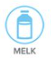 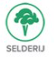 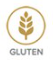 DINSDAG 30/04
Juliennesoep

Braadworst
Broccoli
Aardappelen

CaramelflanWOENSDAG 01/05GESLOTEN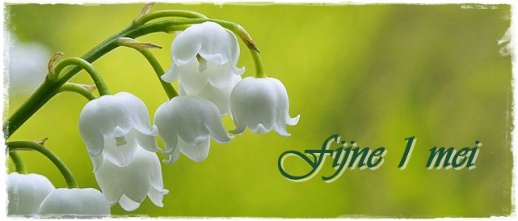 DONDERDAG 02/05Courgettesoep

Gentse waterzooi
Aardappelen

DessertVRIJDAG 03/05Uiensoep

Verse Visfilet
Botersaus
PureeFruityoghurt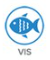 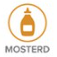 